TECHNICKÁ ZPRÁVAZADÁNÍ
Vypracujte technickou zprávu pro ohýbání součásti dle výkresu součásti 
VÝLISEK 01. Materiál výstřižku 01 - materiál E335 (ČSN 11 600), polotovar - PÁS ČSN 42 5340, přesnost ISO 2768 – m H, tolerování ISO 8015, nekótovaná zkosení 0,5 x 45°. Při tvorbě technické dokumentace počítejte s výrobou 10.000 kusů výlisků.
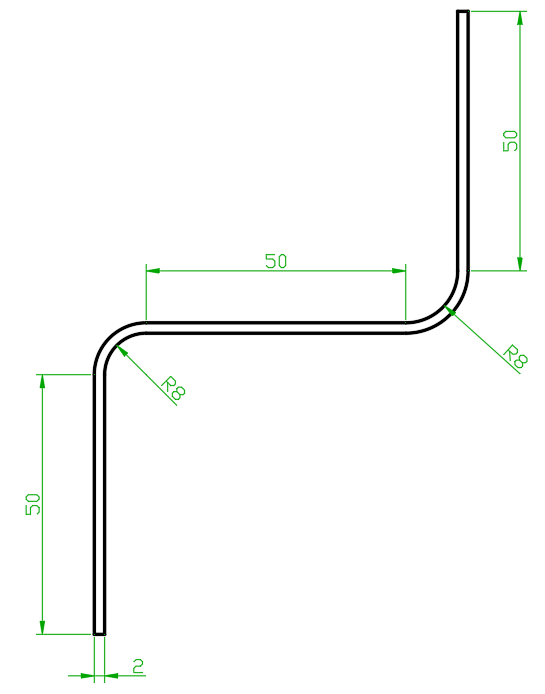 	šířka pásu:	50 mmPracovní list č. 1 – praktická část – výrobní výkres výliskuPodle zadání nakreslit výkres součásti výlisku s uvedením všech údajů dle pravidel technické dokumentace ve 2D, popř. 3D, ručně nebo pomocí grafického vektorového programu.Pracovní list č. 2 – teoretická část – volba technologie a 				polotovaru
výpočet délky polotovaruvolba polotovaru a pracovního postupuvolba a konstrukce ohýbacího přípravku
VÝPOČET DÉLKY POLOTOVARU
výpočet poloměru neutrální vrsty













Součinitel neutrální vrstvy - x

tloušťka plechu:	t = 2 mm
výpočet délky zaoblených částí


















výpočet celkové délky polotovaru





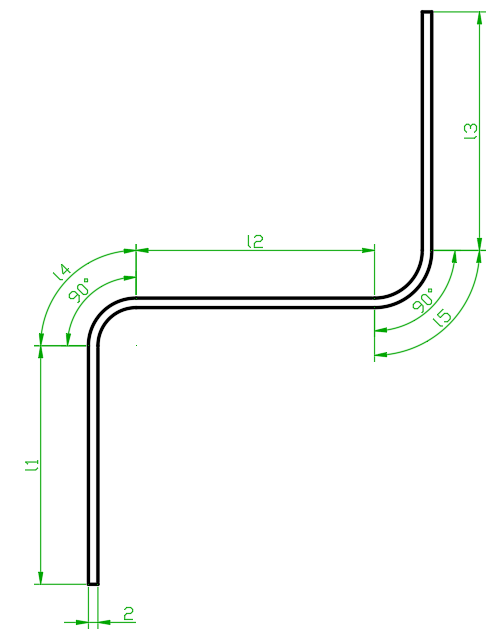 volba polotovaru
šířka pásu:			50 mmtloušťka pásu:	  	  	  2 mmdélka pásu (vypočtená)				(výpočet)










Volím:ohýbací přípravekjednotlivé části ohýbacího přípravku
náčrtPracovní list č. 3 – teoretická část – pevnostní výpočtyvýpočet ohýbací sílypoužité jednotkypoužitá literaturaPEVNOSTNÍ VÝPOČTY

a) Výpočet ohýbací síly (obecný vzorec)






b) Velikost ohýbací síly (výpočet)

Síla přidržovače:

POUŽITÉ JEDNOTKY

POUŽITÁ LITERATURA, PODKLADY

R/t0,10,20,30,40,50,60,70,81,01,21,5234nad 5x0,230,290,320,350,370,380,390,400,410,420,440,450,460,470,50VeličinyOznačeníJednotkyOznačení